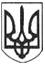 РЕШЕТИЛІВСЬКА МІСЬКА РАДАПОЛТАВСЬКОЇ ОБЛАСТІВИКОНАВЧИЙ КОМІТЕТРІШЕННЯ30 травня 2022 року								               № 103Про надання дозволу на розміщення тимчасової споруди для провадження підприємницької діяльності Бабенко Ю.В.Відповідно до ст. 30 Закону України „Про місцеве самоврядування в Україні”, Закону України „Про регулювання містобудівної діяльності”, Закону України „Про дозвільну систему у сфері господарської діяльності”, наказу Міністерства регіонального розвитку, будівництва та житлово-комунального господарства України від 21.10.2011 № 244 „Про затвердження Порядку розміщення тимчасових споруд для провадження підприємницької діяльності”, висновку відділу архітектури та містобудування щодо можливості встановлення тимчасової споруди та розглянувши заяву Бабенко Юлії Василівни від 17.05.2022 року , виконавчий комітет Решетилівської міської ради ВИРІШИВ:1. Надати дозвіл Бабенко Юлії Василівні на розміщення тимчасової споруди для провадження підприємницької діяльності по вул. Грушевського (поблизу адміністративної будівлі КНП „Центр первинної медико-санітарної допомоги Решетилівської міської ради”) в м. Решетилівка Полтавського району Полтавської області.2. Рекомендувати Бабенко Юлії Василівні, звернутися до відділу архітектури та містобудування виконавчого комітету Решетилівської міської ради, для видачі паспорта прив’язки тимчасової споруди для провадження підприємницької діяльності.Міський голова								О.А. ДядюноваСписок розсилкирішення виконавчого комітету Решетилівської міської ради від  30.05.2022  № 103 „Про надання дозволу на розміщення тимчасової споруди для провадження підприємницької діяльності Бабенко Ю.В.”Начальник відділу архітектурита містобудування 							О.В. ПриходькоПідготовлено:Головний спеціаліст відділу архітектури та містобудування Погоджено:Керуючий справамиЮ.Ю. НіколаєнкоМ.В. ЛисенкоЗаступник міського голови з питань діяльності виконавчих органів радиЮ.М. НевмержицькийНачальник відділу з юридичних питань та управління комунальним майном Н.Ю. КолотійНачальниа відділу  організаційно-інформаційної роботи, документообігута управління персоналомО.О. МірошникНачальник відділу архітектури та містобудуванняО.В. Приходько№ з/пАдресатКількість рішеньКількість копій1Відділ організаційно-інформаційної роботи, документообігу та управління персоналом 1_2Керуючий справами _13Відділ архітектури та містобудування_14Бабенко Ю.В._1